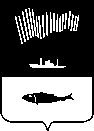 СОВЕТ ДЕПУТАТОВ ГОРОДА МУРМАНСКА ШЕСТОЙ СОЗЫВ_________________ ЗАСЕДАНИЕРЕШЕНИЕот 26.05.2022 года                                          № 36-501                                            город МурманскО ВНЕСЕНИИ ИЗМЕНЕНИЯ В ПРИЛОЖЕНИЕ К РЕШЕНИЮ СОВЕТА ДЕПУТАТОВ ГОРОДА МУРМАНСКА ОТ 03.03.2010 № 16-209 "ОБ УТВЕРЖДЕНИИ ПЕРЕЧНЯ УСЛУГ, ПРЕДОСТАВЛЯЕМЫХ МУНИЦИПАЛЬНЫМИ ПРЕДПРИЯТИЯМИ И УЧРЕЖДЕНИЯМИ, И РАБОТ, ВЫПОЛНЯЕМЫХ МУНИЦИПАЛЬНЫМИ ПРЕДПРИЯТИЯМИ И УЧРЕЖДЕНИЯМИ, ТАРИФЫ НА КОТОРЫЕ УСТАНАВЛИВАЮТСЯ АДМИНИСТРАЦИЕЙ ГОРОДА МУРМАНСКА"(в редакции решения Совета депутатов города Мурманска от 24.06.2021 № 26-329)                 Принято                 Советом депутатов                города Мурманска                 26 мая 2022 годаВ соответствии с Федеральным законом от 06.10.2003 № 131-ФЗ "Об общих принципах организации местного самоуправления в Российской Федерации", решением Совета депутатов города Мурманска от 04.02.2010 № 15-198 "Об утверждении порядка принятия решений об установлении тарифов на услуги, предоставляемые муниципальными предприятиями и учреждениями, и работы, выполняемые муниципальными предприятиями и учреждениями", руководствуясь Уставом муниципального образования городской округ город-герой Мурманск, Совет депутатов города Мурманска р е ш и л:1. Внести в приложение к решению Совета депутатов города Мурманска от 03.03.2010 № 16-209 "Об утверждении перечня услуг, предоставляемых муниципальными предприятиями и учреждениями, и работ, выполняемых муниципальными предприятиями и учреждениями, тарифы на которые устанавливаются администрацией города Мурманска" (в редакции решения Совета депутатов города Мурманска от 24.06.2021 № 26-329) следующие изменения:1.1. Пункт 1 дополнить новым подпунктом 1.3 следующего содержания:"".2. Опубликовать настоящее решение в газете "Вечерний Мурманск".3. Настоящее решение вступает в силу после его официального опубликования.4. Контроль за исполнением настоящего решения возложить на постоянную комиссию Совета депутатов города Мурманска по экономической политике и хозяйственной деятельности.Глава муниципального образования город Мурманск                                                                                                                И.Н. Морарь1.3Предоставление питания обучающимся муниципальных общеобразовательных учреждений города Мурманска(по видам питания)Муниципальное автономное учреждение образования города Мурманска «Центр школьного питания»